Zajęcia rewalidacyjne ukierunkowane na:doskonalenie sprawności manualnej ( 2 h pracy w tyg: 2.04, 6.04.)precyzji ruchów dłoni i palcówKarta pracy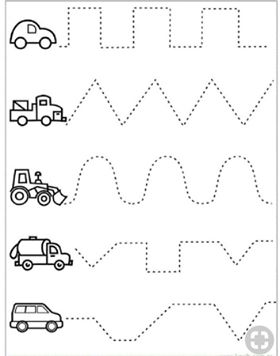 Ćwiczenie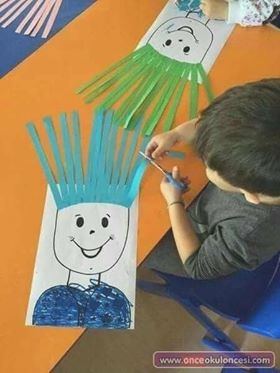 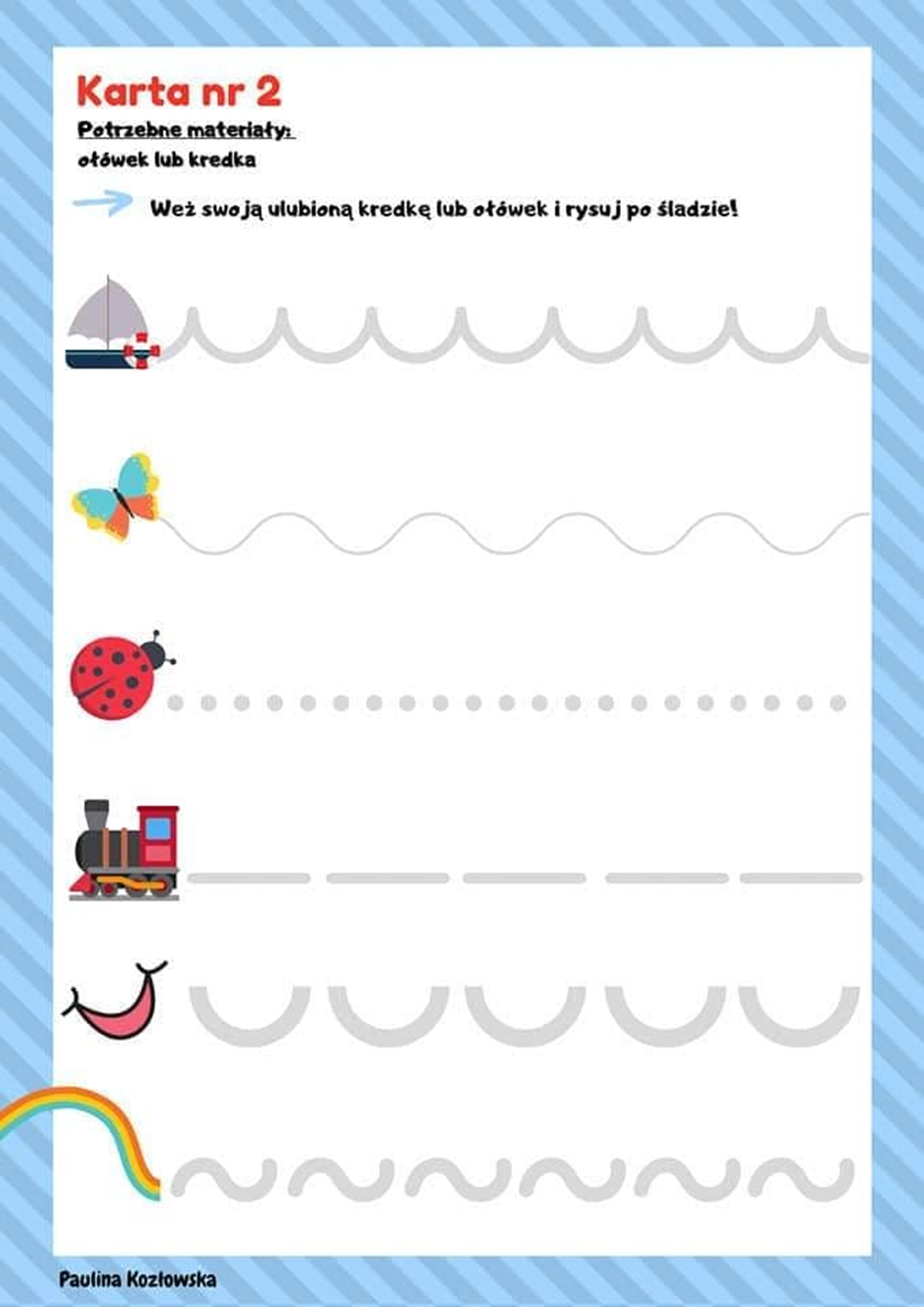 Karta pracy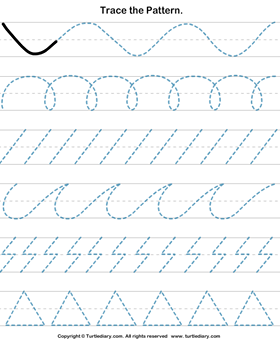 Ćwiczenie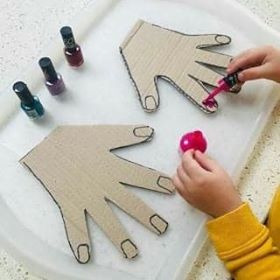 Inne przykłady ćwiczeń:ćwiczenia dłoni ( nawlekanie koralików na sznurek)ćwiczenia palców ( zabawy paluszkowe)zabawy konstrukcyjne ( budowanie  konstrukcji z  klocków)Filmik ( zabawy motoryka mała)https://www.youtube.com/watch?v=7yeJBoi1YO4Filmik ( zabawy paluszkowe)https://l.messenger.com/l.php?u=https%3A%2F%2Fwww.youtube.com%2Fwatch%3Fv%3DDRXXhigtG88%26feature%3Dshare&h=AT0uXA6xG_gEu3cFr1iDQLILUCZlu5M5ydiDyMVRr5qMsJp1Lnmy35npuvpeVioihN0oQd0KTdajBxP7tHR89oV7GabkyqoC565s6YeAC9JT8ZzU2NIqx-hU5-x8cX5rtZqTJFMSLxrIWtEFilmik ( zabawy paluszkowe)https://l.messenger.com/l.php?u=https%3A%2F%2Fwww.youtube.com%2Fwatch%3Fv%3Dxaf9qPkQwA8%26feature%3Dshare&h=AT0voyV1GA2bmL-4m7SkAHQxiIbtX1BvFaUQNZUY4eEe4QRWe1_IcCxw3A0e1NaR6pnfqFX9zIw5YqTcB889diVQwSq5kTabMqUXTjGBRucl-YuiCorV0FlMpv7Blj_yeLTbq1D743yqiY0komunikacja alternatywna ACC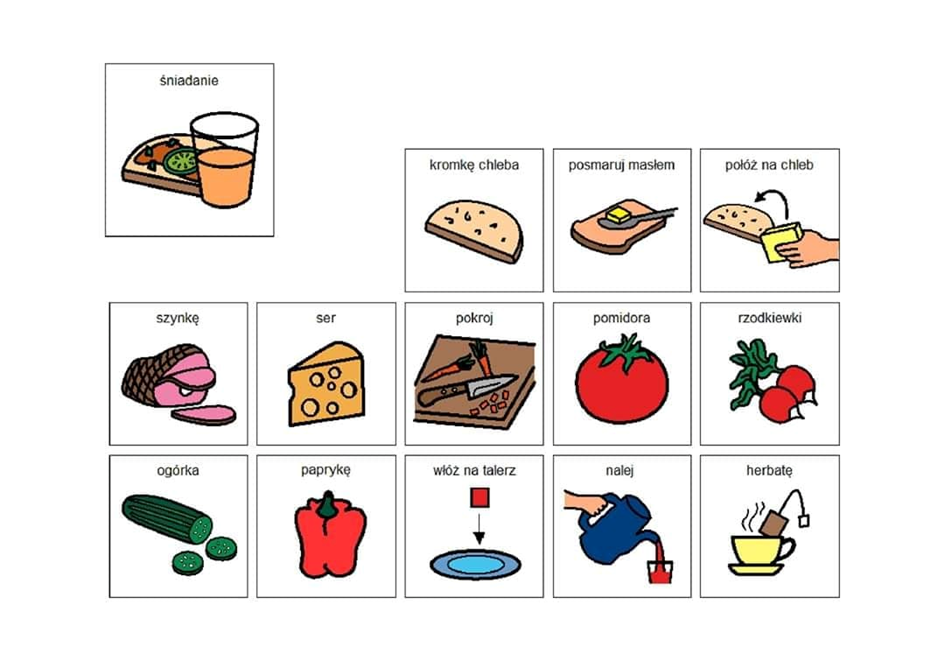 Opracowała/ przygotowała:Agnieszka Szewczyk